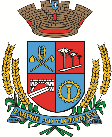 Estado do Rio Grande do SulCâmara de Vereadores de Getúlio VargasBoletim Informativo Nº. 016/2021Sessão Ordinária do dia 27 de maio de 2021, às 18h30, realizada na sede do Poder Legislativo, na Sala das Sessões Engenheiro Firmino Girardello, sob a Presidência do Vereador Jeferson Wilian Karpinski, secretariado pelo Vereador Aquiles Pessoa da Silva, 1º Secretário, com presença dos Vereadores: Dianete Maria Rampazzo Dalla Costa, Dinarte Afonso Tagliari Farias, Domingo Borges de Oliveira, Ines Aparecida Borba, Nilso João Talgatti, Paulo Dall Agnol e Sérgio Batista Oliveira de Lima.PROPOSIÇÕES EM PAUTAProjeto de Lei acompanhado de Parecer nº 066/2021, de 27-04-2021 - Executivo Municipal – Altera o parágrafo único do artigo 68, da Lei n.º 1.991/91, que dispõe sobre o Regime Jurídico dos Servidores Municipais.APROVADO POR UNANIMIDADEPedido de Providências nº 011/2021, de 25-05-2021 - Vereador Domingo Borges de Oliveira - Solicita que seja modificado o local de escoamento do esgoto que é despejado no final da Rua Pedro Toniollo, bairro Navegantes.APROVADO POR UNANIMIDADEProjeto de Lei nº 073/2021, de 24-05-2021 - Executivo Municipal - Autoriza o Poder Executivo Municipal a efetuar a contratação de 01 (um) Agente de Combate a Endemias em caráter temporário de excepcional interesse público.APROVADO POR UNANIMIDADEProjeto de Lei nº 074/2021, de 24-05-2021 - Executivo Municipal - Autoriza o Poder Executivo Municipal a efetuar a contratação de 01 (um) Orientador Social, em caráter temporário de excepcional interesse público.APROVADO POR UNANIMIDADEProjeto de Lei nº 075/2021, de 24-05-2021 - Executivo Municipal - Autoriza o Poder Executivo Municipal a efetuar a contratação de 02 (dois) Fonoaudiólogo, em caráter temporário de excepcional interesse público.APROVADO POR UNANIMIDADEProjeto de Lei nº 76/2021, de 24-05-2021 - Executivo Municipal - Autoriza a doação de imóveis com encargos à SANDRI & FRANÇA LTDA., destinado à instalação de uma unidade industrial.APROVADO POR UNANIMIDADEProjeto de Lei nº 077/2021, de 24-05-2021 - Executivo Municipal - Autoriza a doação de imóveis com encargos à MARMORARIA CHIARELLO LTDA., destinado à instalação de uma unidade industrial.APROVADO POR UNANIMIDADEProjeto de Lei nº 078/2021, de 24-05-2021 – Executivo Municipal - Autoriza o Poder Executivo Municipal a efetuar a contratação de 01 (um) Professor de Educação Infantil e Séries Iniciais do Ensino Fundamental, em caráter temporário de excepcional interesse público.APROVADO POR UNANIMIDADEProjeto de Decreto Legislativo nº 002/2021, de 24-05-2021 - Mesa Diretora – Estabelece ponto facultativo nos serviços da Câmara de Vereadores de Getúlio Vargas.APROVADO POR UNANIMIDADEMoção nº 005/2021, de 18-05-2021 - Vereadora Ines Aparecida Borba – Solicita que seja encaminhada Moção de Parabenização ao Grupo de Escoteiros Bororós, pelos 44 anos do grupo em nosso Município.APROVADO POR UNANIMIDADEMoção nº 006/2021, de 24-05-2021 - Vereadoras Dianete Maria Rampazzo Dalla Costa e Ines Aparecida Borba – Solicitam que seja manifestado pesar pelo falecimento da Senhora Iria Scolari Dall Agnol.APROVADO POR UNANIMIDADECOMUNICADOS*A próxima Sessão Ordinária será realizada no dia 10 de junho, às 18h30min, na Sala das Sessões Engenheiro Firmino Girardello, na Câmara de Vereadores. *O atendimento na Câmara de Vereadores acontece das 8h30 às 11h30 e das 13h30 às 17h. O contato com o Poder Legislativo poderá ser feito também por telefone através do número 54 3341 3889, ou pelo e-mail: camaravereadoresgv@gmail.com.As Sessões são transmitidas ao vivo através do canal oficial da Casa no Youtube (Câmara de Vereadores de Getúlio Vargas). O link da transmissão também é disponibilizado na página no Twitter, em @LegislativoGV e em nosso site.Para maiores informações acesse:www.getuliovargas.rs.leg.brGetúlio Vargas, 1 de junho de 2021Jeferson Wilian KarpinskiPresidente